Вниманию граждан и представителей бизнеса!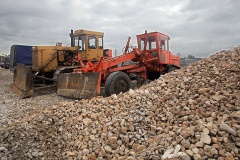 Согласно Закона РФ от 21 февраля 1992 г.         № 2395-1 «О недрах» (далее – Закон о недрах) использование недр, в том числе добыча общераспространенных полезных ископаемых, в частности песчано-гравийных смесей, гранита, песчаника и прочего камня для памятников и строительства, осуществляется только при наличии у хозяйствующего субъекта соответствующей лицензии, полученной в установленном порядке.Осуществление добычи полезных ископаемых в отсутствие соответствующей лицензии – это нарушение требований Закона о недрах. Лица виновные в нарушении законодательства РФ о недрах, несут административную и уголовную ответственность в установленном порядке. Привлечение к обозначенной ответственности не освобождает виновных лиц от обязанности устранить выявленное нарушение возместить причиненный данными лицами вред (раздел VI статья 49 Закона о недрах).Согласно главы 7 статьи 7.3 КоАП РФ, за пользование недрами без лицензии на пользование недрами влечет наложение административного штрафа на граждан в размере от трех тысяч до пяти тысяч рублей, на должностных лиц – от тридцати тысяч до пятидесяти тысяч рублей, на юридических лиц – от восьмисот тысяч до одного миллиона рублей.За пользование недрами с нарушением условий, предусмотренных лицензией на пользование недрами, и (или) требований утвержденного в установленном порядке технического проекта влечет наложение административного штрафа на граждан в размере от двух тысяч до трех тысяч рублей, на должностных лиц – от двадцати тысяч до сорока тысяч рублей, на юридических лиц – от трехсот тысяч до пятисот тысяч рублей.Уголовная ответственность предусмотрена ст. 158 (за тайное хищение полезных ископаемых, являющихся государственной собственностью) и статьей 171 Уголовного кодекса РФ (за осуществление предпринимательской деятельности по добыче полезных ископаемых без лицензии, связанной с извлечением дохода).Согласно пункта 1 статьи 171 главы 22 раздела VIII УК РФ осуществление предпринимательской деятельности без регистрации или без лицензии, если это деяние причинило крупный ущерб гражданам, организациям или государству либо сопряжено с извлечением дохода в крупном размере, за исключением случаев, предусмотренных статьей 171.3 УК РФ, наказывается штрафом в размере до трехсот тысяч рублей или в размере заработной платы или иного дохода осужденного за период до двух лет, либо обязательными работами на срок до 480 часов, либо арестом на срок до шести месяцев.О случаях выявления вышеуказанных фактов можно сообщить по телефону «горячей линии» по вопросам нарушения природоохранного законодательства министерства природных ресурсов Краснодарского края       +7 (918) 39-79-009 (круглосуточно). 